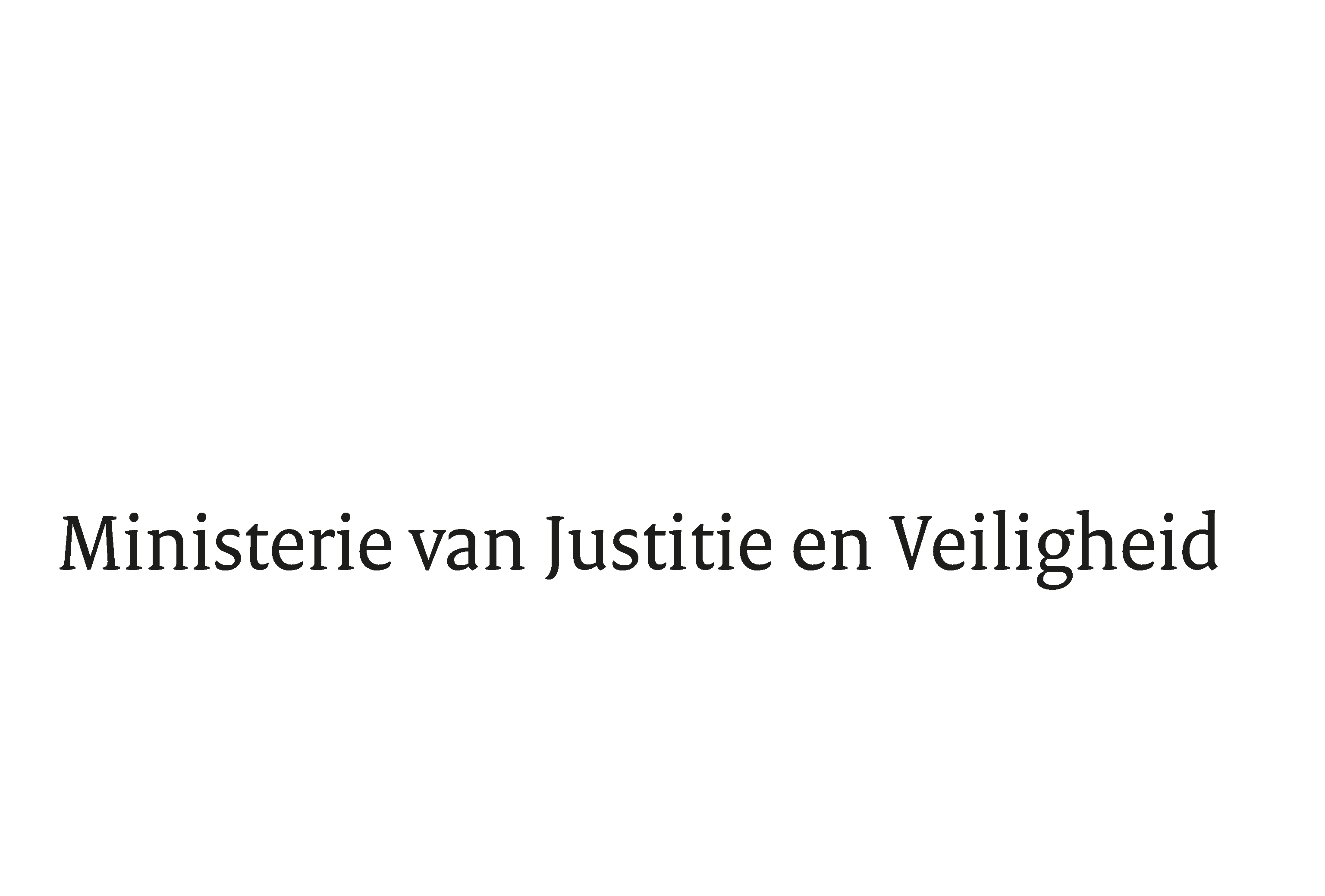 > Retouradres Postbus 20301 2500 EH  Den Haag> Retouradres Postbus 20301 2500 EH  Den HaagAan de Voorzitter van de Tweede Kamerder Staten-GeneraalPostbus 200182500 EA  DEN HAAGAan de Voorzitter van de Tweede Kamerder Staten-GeneraalPostbus 200182500 EA  DEN HAAGDatum8 februari 2024OnderwerpAanbiedingsbrief beantwoording begrotingsbehandeling JenV voor 2024Directie BestuursondersteuningTurfmarkt 1472511 DP  Den HaagPostbus 203012500 EH  Den Haagwww.rijksoverheid.nl/jenvT  070 370 79 11F  070 370 79 00Ons kenmerk5222124Bijlage1Bij beantwoording de datum en ons kenmerk vermelden. Wilt u slechts één zaak in uw brief behandelen.Hierbij bieden wij u schriftelijk de antwoorden aan op de door uw Kamer gestelde vragen tijdens de eerste termijn van de behandeling van de begroting van Justitie en Veiligheid voor het jaar 2024. De beantwoording is gesorteerd per Kamerlid. Hierdoor is de doornummering niet altijd volgordelijk.